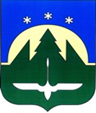 Городской округ Ханты-МансийскХанты-Мансийского автономного округа – ЮгрыДУМА ГОРОДА ХАНТЫ-МАНСИЙСКАРЕШЕНИЕ№ 76-VII РДПринято29 апреля 2022 годаРассмотрев проект решения Думы города Ханты-Мансийска                      «О признании утратившим силу Решения Думы города Ханты-Мансийска                  от 26.09.2008 № 590 «О Правилах землепользования и застройки территории города Ханты-Мансийска», руководствуясь частью 1 статьи 69 Устава города Ханты-Мансийска,Дума города Ханты-Мансийска РЕШИЛА:Признать утратившими силу Решения Думы города Ханты-Мансийска: от 26.09.2008 № 590 «О Правилах землепользования и застройки территории города Ханты-Мансийска»; от 18.12.2009 № 901 «О внесении изменений в правила землепользования          и застройки территории города Ханты-Мансийска»;от 26.03.2010 № 964 «О внесении изменений в правила землепользования    и застройки территории города Ханты-Мансийска»; от 29.10.2010 № 1046 «О внесении изменений в правила землепользования и застройки территории города Ханты-Мансийска»; от 17.12.2010 № 1085 «О внесении изменений в правила землепользования и застройки территории города Ханты-Мансийска»; от 24.06.2011 № 46 «О внесении изменений в правила землепользования               и застройки территории города Ханты-Мансийска»;от 30.03.2012 № 206 «О внесении изменений в правила землепользования                   и застройки территории города Ханты-Мансийска»; от 29.06.2012 № 242 «О внесении изменений в правила землепользования      и застройки территории города Ханты-Мансийска»; от 20.07.2012 № 256 «О внесении изменений в правила землепользования       и застройки территории города Ханты-Мансийска»;от 04.02.2013 № 344-V РД «О внесении изменений в правила землепользования и застройки территории города Ханты-Мансийска»; от 01.03.2013 № 358-V РД «О внесении изменений в правила землепользования и застройки территории города Ханты-Мансийска»; от 26.04.2013 № 381-V РД «О внесении изменений в правила землепользования и застройки территории города Ханты-Мансийска»; от 03.06.2013 № 395-V РД «О внесении изменений в правила землепользования и застройки территории города Ханты-Мансийска»; от 19.07.2013 № 415-V РД «О внесении изменений в правила землепользования и застройки территории города Ханты-Мансийска»; от 30.09.2013 № 429-V РД «О внесении изменений в правила землепользования и застройки территории города Ханты-Мансийска»; от 28.10.2013 № 439-V РД «О внесении изменений в правила землепользования и застройки территории города Ханты-Мансийска»; от 28.10.2013 № 440-V РД «О внесении изменений в правила землепользования и застройки территории города Ханты-Мансийска»; от 03.12.2013 № 453-V РД «О внесении изменений в правила землепользования и застройки территории города Ханты-Мансийска»;от 03.02.2014 № 477-V РД «О внесении изменений в правила землепользования и застройки территории города Ханты-Мансийска»; от 03.03.2014 № 488-V РД «О внесении изменений в правила землепользования и застройки территории города Ханты-Мансийска»;от 03.03.2014 № 492-V РД «О внесении изменений в правила землепользования и застройки территории города Ханты-Мансийска»; от 30.11.2015 № 726-V РД «О внесении изменений в правила землепользования и застройки территории города Ханты-Мансийска»; от 24.06.2016 № 831-V РД «О внесении изменений в правила землепользования и застройки территории города Ханты-Мансийска»;от 20.12.2016 № 53-VI РД «О внесении изменений в правила землепользования и застройки территории города Ханты-Мансийска»; от 27.12.2016 № 63-VI РД «О внесении изменений в правила землепользования и застройки территории города Ханты-Мансийска»; от 30.01.2017 № 76-VI РД «О внесении изменений в правила землепользования и застройки территории города Ханты-Мансийска»; от 22.02.2017 № 94-VI РД «О внесении изменений в правила землепользования и застройки территории города Ханты-Мансийска»;от 28.04.2017 № 123-VI РД «О внесении изменений в правила землепользования и застройки территории города Ханты-Мансийска»; от 30.06.2017 № 142-VI РД «О внесении изменений в правила землепользования и застройки территории города Ханты-Мансийска»; от 29.08.2017 № 149-VI РД «О внесении изменений в правила землепользования и застройки территории города Ханты-Мансийска»; от 29.09.2017 № 163-VI РД «О внесении изменений в правила землепользования и застройки территории города Ханты-Мансийска»; от 29.09.2017 № 164-VI РД «О внесении изменений в правила землепользования и застройки территории города Ханты-Мансийска»; от 29.09.2017 № 165-VI РД «О внесении изменений в правила землепользования и застройки территории города Ханты-Мансийска»; от 29.09.2017 № 166-VI РД «О внесении изменений в правила землепользования и застройки территории города Ханты-Мансийска»; от 29.09.2017 № 167-VI РД «О внесении изменений в правила землепользования и застройки территории города Ханты-Мансийска»; от 29.09.2017 № 168-VI РД «О внесении изменений в правила землепользования и застройки территории города Ханты-Мансийска»; от 29.09.2017 № 169-VI РД «О внесении изменений в правила землепользования и застройки территории города Ханты-Мансийска»;от 27.10.2017 № 179-VI РД «О внесении изменений в правила землепользования и застройки территории города Ханты-Мансийска»; от 27.10.2017 № 180-VI РД «О внесении изменений в правила землепользования и застройки территории города Ханты-Мансийска»;от 27.10.2017 № 181-VI РД «О внесении изменений в правила землепользования и застройки территории города Ханты-Мансийска»; от 24.11.2017 № 189-VI РД «О внесении изменений в правила землепользования и застройки территории города Ханты-Мансийска»; от 24.11.2017 № 190-VI РД «О внесении изменений в правила землепользования и застройки территории города Ханты-Мансийска»; от 24.11.2017 № 191-VI РД «О внесении изменений в правила землепользования и застройки территории города Ханты-Мансийска»;от 31.01.2018 № 231-VI РД «О внесении изменений в правила землепользования и застройки территории города Ханты-Мансийска»; от 31.01.2018 № 232-VI РД «О внесении изменений в правила землепользования и застройки территории города Ханты-Мансийска»; от 31.01.2018 № 233-VI РД «О внесении изменений в правила землепользования и застройки территории города Ханты-Мансийска»; от 29.06.2018 № 270-VI РД «О внесении изменений в правила землепользования и застройки территории города Ханты-Мансийска»; от 28.06.2019 № 347-VI РД «О внесении изменений в правила землепользования и застройки территории города Ханты-Мансийска»; от 24.07.2019 № 356-VI РД «О внесении изменений в правила землепользования и застройки территории города Ханты-Мансийска»;от 27.09.2019 № 364-VI РД «О внесении изменений в правила землепользования и застройки территории города Ханты-Мансийска»; от 20.12.2019 № 388-VI РД «О внесении изменений в правила землепользования и застройки территории города Ханты-Мансийска»; от 20.12.2019 № 389-VI РД «О внесении изменений в правила землепользования и застройки территории города Ханты-Мансийска»; от 20.12.2019 № 390-VI РД «О внесении изменений в правила землепользования и застройки территории города Ханты-Мансийска»; от 20.12.2019 № 391-VI РД «О внесении изменений в правила землепользования и застройки территории города Ханты-Мансийска»;от 29.05.2020 № 431-VI РД «О внесении изменений в правила землепользования и застройки территории города Ханты-Мансийска»;от 24.07.2020 № 443-VI РД «О внесении изменений в правила землепользования и застройки территории города Ханты-Мансийска»; от 27.11.2020 № 460-VI РД «О внесении изменений в правила землепользования и застройки территории города Ханты-Мансийска»; от 20.07.2021 № 516-VI РД «О внесении изменений в правила землепользования и застройки территории города Ханты-Мансийска»;от 24.12.2021 № 29-VII РД «О внесении изменений в правила землепользования и застройки территории города Ханты-Мансийска».2. Настоящее Решение вступает в силу после его официального опубликования.Председатель                                                    Исполняющий полномочия Думы города Ханты-Мансийска                  Главы города Ханты-Мансийска_______________К.Л. Пенчуков                     ____________ Н.А. Дунаевская							Подписано                                                           Подписано29 апреля 2022  года                                          29 апреля 2022 годаО признании утратившим силу 
Решения Думы города Ханты-Мансийска 
от 26.09.2008 № 590 «О Правилах землепользования и застройки территории города Ханты-Мансийска»